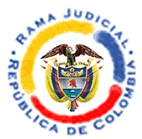 TRIBUNAL ADMINISTRATIVO DEL VALLE DEL CAUCASantiago de Cali, dos (02) de abril de dos mil veinte (2020)AUTO INTERLOCUTORIOMagistrado Ponente: Dr. RONALD OTTO CEDEÑO BLUMEASUNTOEl MUNICIPIO DE LA UNION – Valle del Cauca, el día 31 de marzo de 2020 remitió copia del Decreto No. 142 del 26 de marzo de 2020, “Por medio del cual se efectúan modificaciones presupuestales para la vigencia Fiscal comprendida entre el 01 de enero y el 31 de diciembre de 2020”, con el fin de que se efectúe el control inmediato de legalidad de dicho acto administrativo, conforme lo establece el artículo 136 de la Ley 1437 de 2011. Dicho asunto fue distribuido por la Secretaría del Tribunal Administrativo del Valle del Cauca el 1º de abril  de 2020, vía correo electrónico.CONSIDERACIONES2.1.- De acuerdo a lo preceptuado en el Acuerdo No. PCSJA20-11529 del 25 de marzo de 2020, proferido por la Sala Administrativa del Consejo Superior de la Judicatura, el presente asunto se encuentra exceptuado de la suspensión de términos adoptada en los Acuerdos PCSJA20-11517 y 11526 de marzo de 2020. 2.2.- El Presidente de la República expidió el Decreto No. 417 del 17 de marzo de 2020 “por el cual se declara un Estado de Emergencia Económica, Social y Ecológica en todo el territorio Nacional”, con ocasión de la pandemia derivada del COVID-19, que se está presentando en el territorio nacional.2.3.- Como uno de los mecanismos para garantizar el correcto ejercicio de la declaración del Estado de Excepción, el artículo 20 de la Ley 137 de 1994, estableció que:“Las medidas de carácter general que sean dictadas en ejercicio de la función administrativa y como desarrollo de los decretos legislativos durante los Estados de Excepción, tendrán un control inmediato de legalidad, ejercido por la autoridad de lo contencioso administrativo en el lugar donde se expidan si se tratare de entidades territoriales o del Consejo de Estado si emanaren de autoridades nacionales. Las autoridades competentes que los expidan enviarán los actos administrativos a la jurisdicción contencioso-administrativa indicada, dentro de las cuarenta y ocho (48) horas siguientes a su expedición”.2.4.- En ese mismo sentido fue promulgado el artículo 136 de la Ley 1437 de 2011.2.5.- Que para el trámite al presente asunto debe aplicarse el artículo 185 de la Ley 1437 de 2011.En mérito de lo expuesto, seRESUELVEPRIMERO: AVOCAR el conocimiento de control inmediato de legalidad del Decreto No. 142 del 26 de marzo de 2020, proferido por el MUNICIPIO DE LA UNION – VALLE DEL CAUCA, por las razones expuestas en precedencia.SEGUNDO: ORDENAR a la Secretaría de esta Corporación fijar en la página web del Tribunal Administrativo del Valle del Cauca y en la sección de novedades del sitio web de la Rama Judicial, un aviso sobre la existencia del presente asunto por el término de diez (10) días, durante los cuales cualquier ciudadano podrá intervenir por escrito para defender o impugnar la legalidad del acto administrativo objeto de estudio, al igual que publicar el acto administrativo en mención.Los escritos de la ciudadanía se recibirán a través de los correos electrónicos: s02tadvalle@cendoj.ramajudicial.gov.co y rcedenob@cendoj.ramajudicial.gov.coTERCERO: En virtud de lo dispuesto en el numeral 4º del artículo 185 de la Ley 1437 de 2011, DECRETAR como pruebas de oficio las siguientes: i) Acuerdo No. 010 del 26 de noviembre de 2019 por medio del cual se fijó el prepuesto de rentas y gastos del MUNICIPIO DE LA UNION, vigencia fiscal 2019; ii) Decreto No. 300 del 29 de noviembre de 2019, a través del cual se realizó la liquidación del prepuesto del ente territorial; y iii) Decreto No. 138 del 24 de marzo de 2020, por medio del cual se declaró la urgencia manifiesta en el MUNICIPIO DE LA UNION.Para lo cual, la Secretaría de esta Corporación librará por medio electrónico las comunicaciones respectivas, solicitando los actos administrativos antes referenciados. CUARTO: Vencido el término probatorio, pasará el asunto a la Agente del Ministerio Público delegada para este Despacho, para que dentro de los diez (10) días siguientes rinda concepto. QUINTO: Por intermedio de la Secretaría General de esta Corporación, se ordena que la presente providencia sea notificada por vía electrónica a la autoridad remitente y al Ministerio Público.NOTIFÍQUESE Y CÚMPLASE,RONALD OTTO CEDEÑO BLUMEMagistradomedio de controlCONTROL INMEDIATO DE LEGALIDADACTO ADMINISTRATIVODECRETO No. 142 DEL 26 DE MARZO DE 2020 EXPEDIDO POR EL MUNICIPIO DE LA UNION – VALLE DEL CAUCARadicación76001-23-33-000-2020-00358-00